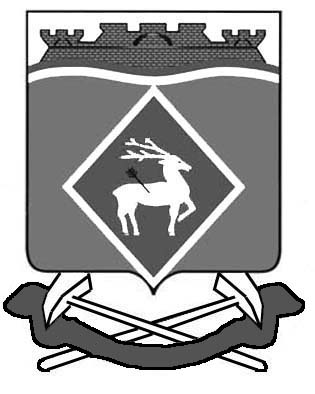      РОССИЙСКАЯ ФЕДЕРАЦИЯРОСТОВСКАЯ ОБЛАСТЬМУНИЦИПАЛЬНОЕ ОБРАЗОВАНИЕ«ЛИТВИНОВСКОЕ СЕЛЬСКОЕ ПОСЕЛЕНИЕ»АДМИНИСТРАЦИЯ ЛИТВИНОВСКОГО СЕЛЬСКОГО ПОСЕЛЕНИЯРАСПОРЯЖЕНИЕ 26 декабря   2020 года                            №  73                         c. ЛитвиновкаОб  утверждении   плана реализациимуниципальной программы Литвиновского сельского поселения «Обеспечение общественного порядка и противодействие преступности»  на 2021 годВ соответствии с постановлением Администрации Литвиновского сельского поселения от 28 февраля 2018 года № 81 «Об утверждении Порядка разработки, реализации и оценки эффективности муниципальных программ Литвиновского сельского поселения»:1. Утвердить план реализации муниципальной программы Литвиновского сельского поселения «Обеспечение общественного порядка и противодействие преступности» на 2021 год (далее – план реализации) согласно приложению.2. Инспектору по работе с населением Администрации Литвиновского сельского поселения Таракановой И.А обеспечить исполнение плана реализации указанного в п.1 настоящего распоряжения.3. Настоящее распоряжение вступает в силу после его подписания и распространяется на правоотношения, возникшие с 01.01.2021 года..4. Контроль за выполнением распоряжения оставляю за собой.Глава Администрации Литвиновскогосельского поселения                                           И.Н. Герасименко		Приложение № 1к распоряжению Администрации Литвиновского сельского поселенияот 26 декабря 2020 г.  № 73реализации муниципальной программы «Обеспечение общественного порядка и противодействие преступности» на 2021 год--------------------------------------------<*> Объем расходов приводится на очередной финансовый год.№ п/пНаименование подпрограммы,основного мероприятия,мероприятия ведомственной целевой программы, контрольного события программыОтветственный 
 исполнитель  
  (ФИО)Ожидаемый результат  (краткое описание)Срок    
реализации 
  (дата)Объем расходов <*> (тыс. руб.)Объем расходов <*> (тыс. руб.)Объем расходов <*> (тыс. руб.)Объем расходов <*> (тыс. руб.)Объем расходов <*> (тыс. руб.)№ п/пНаименование подпрограммы,основного мероприятия,мероприятия ведомственной целевой программы, контрольного события программыОтветственный 
 исполнитель  
  (ФИО)Ожидаемый результат  (краткое описание)Срок    
реализации 
  (дата)всегообластной
   бюджетфедеральный бюджетместный бюджетвнебюджетные
источники123456789101Подпрограмма 1  «Профилактика экстремизма и терроризма на территории Литвиновского сельского поселения»Тараканова Ирина АлександровнаПовышение антитеррористической защищенности объектов и населенияX5,00,00,05,00,01.1Основное  мероприятие                   1.1.1Изготовление  плакатов и стендов по тематике противодействия экстремизму и терроризму      Тараканова Ирина АлександровнаПовышение антитеррористической защищенности объектов и населения31.12.2021 г.5,00,00,05,00,02Подпрограмма 2    «Противодействие коррупции в Литвиновском сельском поселении»Тараканова Ирина АлександровнаX0,00,00,00,00,02.1Основное  мероприятие       2.1.1Совершенствование правового регулирования в сфере противодействия коррупцииРоманенко О.ИФормирование эффективной муниципальной политики на территории Литвиновского сельского поселения по противодействию коррупции31.12.2021 г.0,00,00,00,00,02.1.2Антикоррупционная экспертиза муниципальных нормативных правовых актов Литвиновского сельского поселения по противодействию коррупцииРоманенко О.ИРеализация антикоррупционного  законодательства по проведению антикоррупционной экспертизы муниципальных нормативных правовых актов и их проектов31.12.2021 г.0,00,00,00,00,0Итого по муниципальной  
программеX5,00,00,05,00,0